 IZRAČUN STANDARDNE VELIČINE JEDINIČNOG TROŠKA ZA PLAĆE NOVOZAPOSLENOG OSOBLJA KOD PARTNERA U slučajevima kada nije zaposlena niti jedna osoba do predaje projektnog prijedloga, i/ili nije zaposlena niti jedna osoba u neprekidnom trajanju 12 uzastopnih mjeseci koji prethode predaji projektnog prijedloga, i/ili niti jedna od zaposlenih osoba nije raspoređena na isto ili slično radno mjesto koje bi odgovaralo radnom mjestu novozaposlene osobeU slučaju izmjene Uredbe o nazivima radnih mjesta i koeficijentima složenosti poslova u javnim službama i/ili odluke o visini osnovice za obračun plaće  u javnim službama, a prije podnošenja projektnog prijedloga, prijavitelj/partner je sam dužan izračunati standardnu veličinu jediničnog troška plaće osoblja prema izmijenjenim podacima za izračun primjenom sljedećeg postupka: Bruto 2 x 12 / 1720.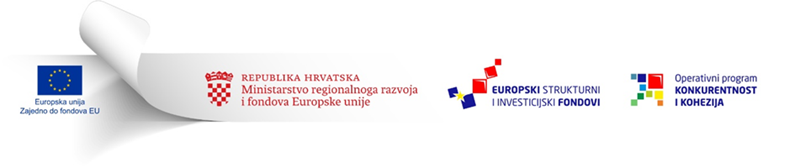 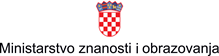 Ovaj Poziv se financira iz Europskog fonda za regionalni razvojOvaj Poziv se financira iz Europskog fonda za regionalni razvojPosebni nazivi radnih mjesta i koeficijenti složenosti poslova u visokim učilištima i javnim institutima Osnovica5.421,54KoeficijentBruto 1HRKDoprinosi1,172Bruto 2HRKJedinični trošak plaćea) Položaji I. vrste1. dekan, dekan veleučilišta ili visoke škole– redoviti profesor, trajno zvanje– redoviti profesor, prvi izbor– izvanredni profesor– docent– profesor visoke škole, profesor visoke škole u trajnom zvanju ili viši predavača) iznad 500 zaposlenika 3,3955.421,543,39518.406,131,17221.571,98150,50b) od 200 do 500 zaposlenika 3,2985.421,543,29817.880,241,17220.955,64146,20c) do 200 zaposlenika 3,2015.421,543,20117.354,351,17220.339,30141,902. dekan fakulteta bez pravne osobnosti– redoviti profesor, trajno zvanje– redoviti profesor, prvi izbor– izvanredni profesor– docent 3,1525.421,543,15217.088,691,17220.027,95139,733. ravnatelj– znanstveni savjetnik, drugi izbor– znanstveni savjetnik, trajno zvanje– znanstveni savjetnik, prvi izbor– viši znanstveni suradnik– znanstveni suradnik 3,2985.421,543,29817.880,241,17220.955,64146,204. prodekan, prodekan veleučilišta ili visoke škole– redoviti profesor, trajno zvanje– redoviti profesor, prvi izbor– izvanredni profesor– docent– profesor visoke škole, profesor visoke škole u trajnom zvanju– viši predavača) iznad 500 zaposlenika 3,2015.421,543,20117.354,351,17220.339,30141,90b) od 200 do 500 zaposlenika 3,1525.421,543,15217.088,691,17220.027,95139,73c) do 200 zaposlenika 3,1045.421,543,10416.828,461,17219.722,96137,605. Prodekan fakulteta bez pravne osobnosti– redoviti profesor, trajno zvanje– redoviti profesor, prvi izbor– izvanredni profesor– docent 3,1045.421,543,10416.828,461,17219.722,96137,606. pomoćnik ravnatelja– znanstveni savjetnik, drugi izbor– znanstveni savjetnik, trajno zvanje– znanstveni savjetnik, prvi izbor– viši znanstveni suradnik– znanstveni suradnik 3,1525.421,543,15217.088,691,17220.027,95139,737. pročelnik sveučilišnog odjela– redoviti profesor, trajno zvanje– redoviti profesor, prvi izbor– izvanredni profesor– docent 3,1525.421,543,15217.088,691,17220.027,95139,738. zamjenik pročelnika sveučilišnog odjela– redoviti profesor, trajno zvanje– redoviti profesor, prvi izbor– izvanredni profesor – docent 3,1045.421,543,10416.828,461,17219.722,96137,609. pročelnik odsjeka, predstojnik zavoda (više od 20 zaposlenika)– redoviti profesor, trajno zvanje 3,1045.421,543,10416.828,461,17219.722,96137,60– znanstveni savjetnik, drugi izbor– znanstveni savjetnik, trajno zvanje 3,1045.421,543,10416.828,461,17219.722,96137,60– redoviti profesor, prvi izbor 2,7165.421,542,71614.724,901,17217.257,59120,40– znanstveni savjetnik, prvi izbor 2,7165.421,542,71614.724,901,17217.257,59120,40– izvanredni profesor 2,3285.421,54		2,32812.621,351,17214.792,22103,20– viši znanstveni suradnik 2,3285.421,542,32812.621,351,17214.792,22103,20– docent 2,1345.421,542,13411.569,571,17213.559,5394,60– znanstveni suradnik 2,1345.421,542,13411.569,571,17213.559,5394,60– profesor visoke škole 2,1345.421,542,13411.569,571,17213.559,5394,60– viši predavač, viši asistent 1,7465.421,541,7469.466,011,17211.094,1677,4010. pročelnik odsjeka, predstojnik zavoda (do 20 zaposlenih)– redoviti profesor, trajno zvanje 3,0555.421,543,05516.562,801,17219.411,61135,43– znanstveni savjetnik, drugi izbor– znanstveni savjetnik, trajno zvanje 3,0555.421,543,05516.562,801,17219.411,61135,43– redoviti profesor, prvi izbor 2,6195.421,542,61914.199,011,17216.641,24116,10– znanstveni savjetnik, prvi izbor 2,6195.421,542,61914.199,011,17216.641,24116,10– izvanredni profesor 2,2315.421,542,23112.095,461,17214.175,8798,90– viši znanstveni suradnik 2,2315.421,542,23112.095,461,17214.175,8798,90– docent 2,0375.421,542,03711.043,681,17212.943,1990,30– znanstveni suradnik 2,0375.421,542,03711.043,681,17212.943,1990,30– profesor visoke škole, profesor visoke škole u trajnom zvanju                           2,0375.421,542,03711.043,681,17212.943,1990,30– viši predavač, viši asistent 1,6975.421,541,6979.200,351,17210.782,8175,2311. voditelj laborat., šef katedre– redoviti profesor, trajno zvanje– znanstveni savjetnik, drugi izbor– znanstveni savjetnik, trajno zvanje 3,0075.421,543,00716.302,571,17219.106,61133,3012. voditelj laborat., šef katedre– redoviti profesor, prvi izbor– znanstveni savjetnik, prvi izbor 2,5705.421,542,57013.933,361,17216.329,90113,9313. voditelj laborat., šef katedre– izvanredni profesor– viši znanstveni suradnik 2,1825.421,542,18211.829,801,17213.864,5396,7314. voditelj laborat., šef katedre– profesor visoke škole, profesor visoke škole u trajnom zvanju– docent– znanstveni suradnik 1,9885.421,541,98810.778,021,17212.631,8488,1315. voditelj laborat., šef katedre– viši predavač– viši asistent 1,7465.421,541,7469.466,011,17211.094,1677,4016. voditelj laborat., šef katedre– predavač– asistent 1,5035.421,541,5038.148,571,1729.550,1366,63b) Radna mjesta I. vrste1. redoviti profesor – trajno zvanje, znanstveni savjetnik– drugi izbor 2,9585.421,542,95816.036,921,17218.795,26131,132. redoviti profesor – prvi izbor, znanstveni savjetnik– prvi izbor 2,4255.421,542,42513.147,231,17215.408,56107,503. izvanredni profesor, viši znanstveni suradnik 2,0375.421,542,03711.043,681,17212.943,1990,304. docent, znanstveni suradnik, viši lektor, profesor visoke škole, profesor visoke škole u trajnom zvanju 1,8435.421,541,8439.991,901,17211.710,5081,705. knjižničarski savjetnik, umjetnički savjetnik 1,8435.421,541,8439.991,901,17211.710,5081,706. viši predavač, viši asistent, poslijedoktorand,viši umjetnički suradnik, viši knjižničarstručni savjetnik u sustavu znanosti i visokomobrazovanju 1,6005.421,541,6008.674,461,17210.166,4770,937. lektor 1,4555.421,541,4557.888,341,1729.245,1464,508. asistent, viši stručni suradnik u sustavuznanosti i visokom obrazovanju, dipl. knjižničar 1,4065.421,541,4067.622,691,1728.933,7962,339. stručni suradnik u sustavu znanosti ivisokom obrazovanju 1,2615.421,541,2616.836,561,1728.012,4555,9010. predavač, umjetnički suradnik 1,3585.421,541,3587.362,451,1728.628,7960,20c) Radna mjesta II. vrste1. viši tehničar, viši laborant 1,0675.421,541,0675.784,781,1726.779,7747,302. knjižničar 1,0185.421,541,0185.519,131,1726.468,4245,13d) Radna mjesta III. vrste1. laborant, tehnički suradnik 0,9705.421,540,9705.258,891,1726.163,4243,002. pomoćni knjižničar 0,8735.421,540,8734.733,001,1725.547,0838,70